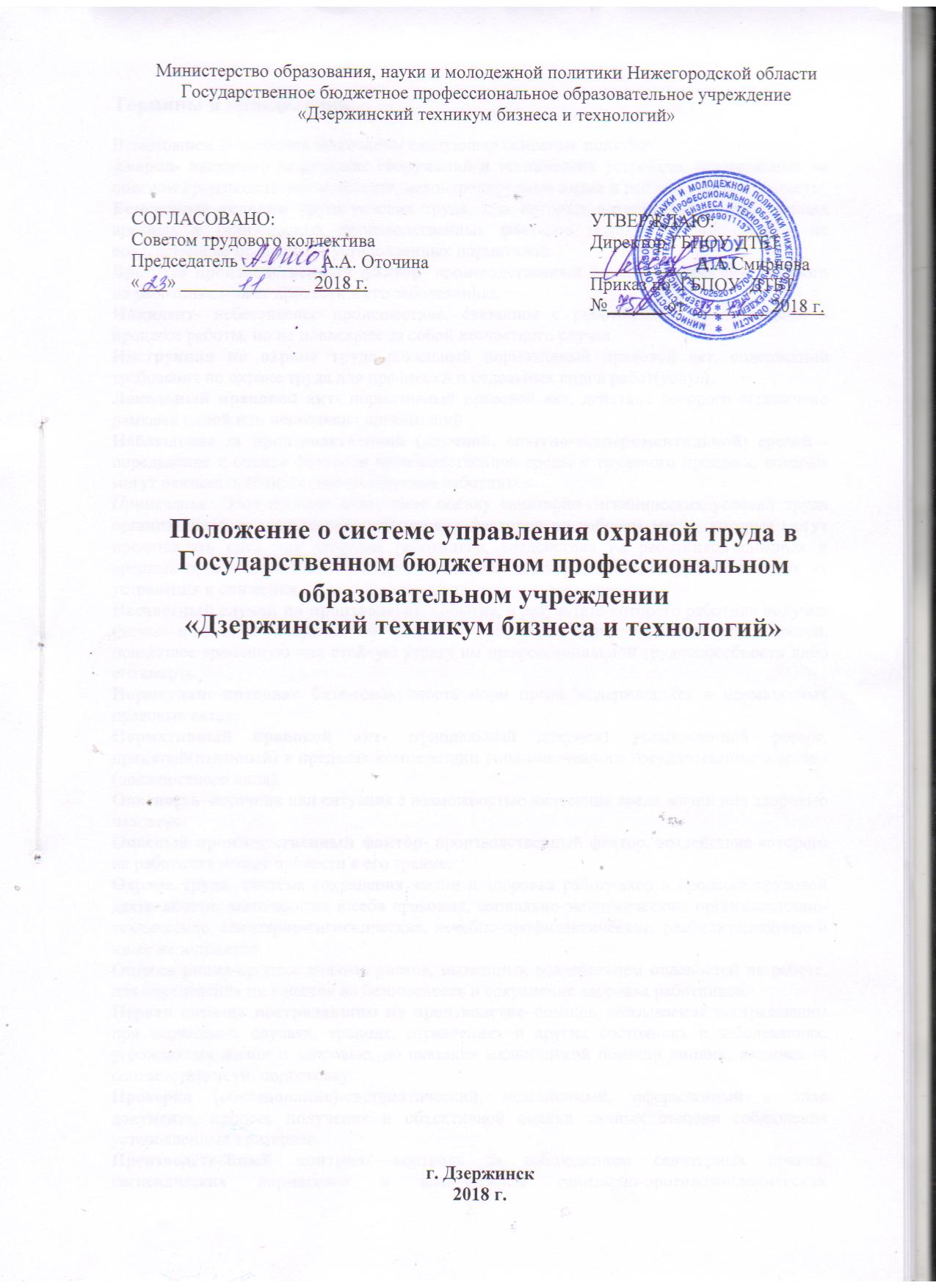 Термины и определения.В настоящем Положении применены следующие основные понятия:Авария- внезапное разрушение сооружений и технических устройств, применяемых на опасном производственном объекте, неконтролируемые взрыв и выброс опасных веществ;Безопасные условия труда-условия труда, при которых воздействие на работающих вредных и (или)опасных производственных факторов исключено либо уровни их воздействия не превышают установленных нормативов.Вредный производственный фактор- производственный фактор, воздействие которого на работника может привести к его заболеванию.Инцидент- небезопасное происшествие, связанное с работой или произошедшее в процессе работы, но не повлекшее за собой несчастного случая.Инструкция по охране труда–локальный нормативный правовой акт, содержащий требования по охране труда для профессий и отдельных видов работ(услуг).Локальный правовой акт- нормативный правовой акт, действие которого ограничено рамками одной или нескольких организаций.Наблюдение за производственной (научной, опытно-экспериментальной) средой -определение и оценка факторов производственной среды и трудового процесса, которые могут оказывать воздействие на здоровье работников.Примечание: Этот процесс охватывает оценку санитарно-гигиенических условий труда организации и социально-психологических факторов на рабочем месте, которые могут представлять риск для здоровья работников, воздействия на работников опасных и вредных производственных факторов и системы защиты от них, разработанные для их устранения и снижения.Несчастный случай на производстве- событие, в результате которого работник получил увечье или иное повреждение здоровья при исполнении трудовых обязанностей, повлекшее временную или стойкую утрату им профессиональной трудоспособности либо его смерть.Нормативно-правовая база-совокупность норм права, содержащихся в нормативных правовых актах.Нормативный правовой акт- официальный документ установленной формы, принятый(изданный) в пределах компетенции уполномоченного государственного органа (должностного лица).Опасность–источник или ситуация с возможностью нанесения вреда жизни или здоровью человека.Опасный производственный фактор- производственный фактор, воздействие которого на работника может привести к его травме.Охрана труда- система сохранения жизни и здоровья работников в процессе трудовой деятельности, включающая в себя правовые, социально-экономические, организационно-технические, санитарно-гигиенические, лечебно-профилактические, реабилитационные и иные мероприятия.Оценка риска-процесс анализа рисков, вызванных воздействием опасностей на работе, для определения их влияния на безопасность и сохранение здоровья работников.Первая помощь пострадавшим на производстве–помощь, оказываемая пострадавшим при несчастных случаях, травмах, отравлениях и других состояниях и заболеваниях, угрожающих жизни и здоровью, до оказания медицинской помощи лицами, имеющими  соответствующую подготовку.Проверка (обследование)-систематический, независимый, оформленный в виде документа, процесс получения и объективной оценки данных степени соблюдения установленных критериев.Производственный контроль—контроль за соблюдением санитарных правил, гигиенических нормативов и выполнением санитарно-противоэпидемических мероприятий. За организацию и проведение производственного контроля ответственность несет директор, а в структурных подразделениях—их руководители.Программа производственного контроля. Требования к программе производственного контроля приведены в разделе 3 СП 1.1.1058-01. Все организации обязаны разрабатывать программу производственного контроля до того, как начнут деятельность. Объекты производственного контроля - производственные, общественные помещения, здания, сооружения, санитарно-защитные зоны, зоны санитарной охраны, оборудование, транспорт, технологическое оборудование, технологические процессы, рабочие места, а также сырье, полуфабрикаты, готовая продукция, отходы производства и потребления.Производственный участок- физическая зона, находящаяся под контролем работодателя, где работник должен находиться или куда ему необходимо прибыть для выполнения трудовых обязанностей.Промышленная безопасность опасных производственных объектов- состояние защищенности жизненно важных интересов личности и общества от аварийно опасных производственных объектов и последствий указанных аварий.Профессиональное заболевание- хроническое или острое заболевание, являющееся результатом воздействия на работника вредных производственных факторов и повлекшее временную или стойкую утрату профессиональной трудоспособности.Профессиональный риск-вероятность причинения вреда здоровью в результате воздействия вредных и (или)опасных производственных факторов при исполнении работником трудовых обязанностей.Управление профессиональными рисками- комплекс взаимосвязанных мероприятий, включающих в себя меры по выявлению, оценке и снижению уровней профессиональных рисков.Работник- физическое лицо, вступившее в трудовые отношения с работодателем.Работодатель–физическое или юридическое лицо(организация), имеющее право найма на работу и вступившее в трудовые отношения с работником.Рабочее место-место, где работник должен находиться или куда ему необходимо прибыть в связи с его работой и, которое прямо или косвенно находится под контролем работодателя.Реагирующее наблюдение-процедура по определению и устранению недостатков, направленных на предотвращение и защиту от воздействия опасностей и рисков, а также на функционирование СУОТ, которые были выявлены при расследовании несчастного случая, профзаболевания, аварии или инцидента на производстве.Риск-сочетание вероятности возникновения в процессе трудовой деятельности опасного события, тяжести травмы или другого ущерба для здоровья человека, вызванных этим событием.СОТ–служба охраны труда организации профессионального образования.Средства индивидуальной и коллективной защиты работников-средства, используемые для предотвращения или уменьшения воздействия на работников вредных и(или)опасных производственных факторов, а также для защиты от загрязнения.Система управления охраной труда- комплекс взаимосвязанных и взаимодействующих между собой элементов, устанавливающих политику, цели в области охраны труда и процедуры по достижению цели исключения любых травм, профессиональных заболеваний, аварий и инцидентов.Стандарты безопасности труда-правила, процедуры, критерии и нормативы, направленные на сохранение жизни и здоровья работников в процессе трудовой деятельности и регламентирующие осуществление социально-экономических, организационных, санитарно-гигиенических, лечебно-профилактических, реабилитационных мер в области охраны труда.Текущее наблюдение- текущая деятельность по наблюдению за соответствием мероприятий по предупреждению и минимизации опасностей и рисков, а также мероприятий по применению СУОТ по установленным критериям.Травмы, ухудшение здоровья и болезни, связанные с производством- результаты отрицательного воздействия на здоровье работника химических, биологических, физических факторов, организационно-технических, социально-психологических и иных производственных факторов во время трудовой деятельности.Требования охраны труда- государственные нормативные требования охраны труда,в том числе стандарты безопасности труда, а также требования охраны труда, установленные правилами и инструкциями по охране труда.Условия труда- совокупность факторов производственной среды и трудового процесса, оказывающих влияние на работоспособность и здоровье работника.I ОБЩИЕ ПОЛОЖЕНИЯ1.1. Настоящее Положение разработано в соответствии с Трудовым кодексом РФ, Федеральным законом Российской Федерации "Об образовании в Российской Федерации" № 273-ФЗ, межгосударственным стандартом ГОСТ12.0.230-2007 «Система стандартов безопасности труда. Системы управления охраной труда. Общие требования», Типовым положением о системе управления охраной труда, утверждённого Приказом Министерства труда и социальной защиты РФ от 19.08.2016г. № 438Н; «Рекомендациями по созданию и функционированию системы управления охраной труда и обеспечением безопасности образовательного процесса в организациях, осуществляющих образовательную деятельность», направленных письмом Минобразования России от 25.08.2015 №12-1077.1.2. Система управления охраной труда - часть общей системы управления ГБПОУ «Дзержинский техникум бизнеса и технологий» (ГБПОУ ДТБТ), обеспечивающая управление рисками в области охраны здоровья и безопасности труда, связанными с деятельностью ГБПОУ ДТБТ.1.3. Положение определяет порядок и структуру управления охраной труда, обеспечением безопасности жизнедеятельности в ГБПОУ ДТБТ и служит правовой и организационно-методической основой формирования управленческих структур, формирования нормативных локальных актов по охране труда.1.4. Объектом управления является охрана труда, как система сохранения жизни и здоровья работников в процессе трудовой деятельности, включающая в себя правовые, социально-экономические, организационно-технические, санитарно-гигиенические, лечебно-профилактические, реабилитационные и иные мероприятия.II. ПОЛИТИКА В ОБЛАСТИ ОХРАНЫ ТРУДА2.1. Основными принципами системы управления охраной труда в ГБПОУ ДТБТ являются:Приоритет сохранения жизни и здоровья работников в процессе их трудовой деятельности;Соответствие условий труда на рабочих местах требованиям  охраны труда;Выполнение последовательных и непрерывных мер (мероприятий) по предупреждению происшествий и случаев ухудшения состояния здоровья работников, производственного травматизма и профессиональных заболеваний, в том числе посредством управления профессиональными рисками;Учет индивидуальных особенностей работников, в том числе посредством проектирования рабочих мест, выбора оборудования, инструментов, сырья и материалов, средств индивидуальной и коллективной защиты;Непрерывное совершенствование и повышение эффективности СУОТ;Обязательное привлечение работников, уполномоченных от трудового коллектива к участию в управлении охраной труда и обеспечении условий труда, соответствующих требованиям охраны труда, посредством необходимого ресурсного обеспечения и поощрения такого  участия.Политика по охране труда отражает:Положения о соответствии условий труда на рабочих местах в ГБПОУ ДТБТ требованиям охраны труда;Обязательства директора по предотвращению травматизма и ухудшения здоровья работников;Положения об учете специфики деятельности работодателя и вида (видов) осуществляемой им экономической деятельности, обусловливающих уровень профессиональных рисков работников;Порядок совершенствования функционирования СУОТ.2.2. Политика по охране труда доступна всем работникам, работающим в ГБПОУ ДТБТ, а также иным лицам, находящихся на территории, в его зданиях и сооружениях.2.3. Основные задачи Системы управления охраной труда в ГБПОУ ДТБТ:Реализация основных направлений политики ГБПОУ ДТБТ в сфере охраны труда и выработка предложений по ее совершенствованию;Разработка и реализация программ улучшения условий и охраны труда;Создание условий, обеспечивающих соблюдение законодательства по охране труда, в том числе обеспечение безопасности эксплуатации учебных и бытовых зданий и сооружений, используемых в образовательном процессе, оборудования, приборов и технических средств обучения;Формирование безопасных условий труда;Контроль за соблюдением требований охраны труда;Обучение и проверка знаний по охране труда, в том числе, создание и совершенствование непрерывной системы образования в области обеспечения безопасности жизнедеятельности;Предотвращение несчастных случаев с работниками на производстве;Предотвращение несчастных случаев с обучающимися во время проведения образовательного процесса;Охрану и укрепление здоровья работающих, обучающихся, организацию их лечебно-профилактического обслуживания, создание оптимального сочетания режимов труда, обучения, организованного отдыха.III ЦЕЛИ В ОБЛАСТИ ОХРАНЫ ТРУДА3.1. Реализация основных направлений политики  ГБПОУ ДТБТ в сфере охраны труда  и выработка предложений по ее совершенствованию.3.2.  Разработка и реализация программ улучшения условий  и охраны труда.3.3. Создание условий, обеспечивающих соблюдение законодательства по охране труда, в том числе обеспечение безопасности эксплуатации зданий и помещений, оборудования, приборов и технических средств.3.4. Формирование безопасных условий труда.3.5. Контроль за соблюдением требований охраны труда.3.6. Обучение и проверка знаний по охране труда.IV. ОБЕСПЕЧЕНИЕ ФУНКЦИОНИРОВАНИЯ СУОТ4.1. Структура системы управления охраной труда.4.1.1. Организационная система управления охраной труда является трехуровневой.4.1.2. Управление охраной труда на первом уровне осуществляют заведующий кабинетом, заведующий лабораторией, заведующий учебными мастерскими и т.д.  ГБПОУ ДТБТ.4.1.3. Управление охраной труда на втором уровне в соответствии с имеющимися полномочиями осуществляет ответственные ( по приказу) и председатель совета трудового коллектива.4.1.4. Управление охраной труда на третьем уровне в соответствии с имеющимися полномочиями осуществляет заместитель директора по БХР и председатель совета трудового коллектива.4.1.5. В соответствии со статьей 370 ТК РФ, коллективным договором ГБПОУ ДТБТ, «Положением об уполномоченном (доверенном) лице по охране труда трудового коллектива» председатель Совета  трудового коллектива участвует в управлении охраной труда в ГБПОУ ДТБТ,   осуществляют контроль за соблюдением работодателем трудового законодательства и иных нормативных правовых актов, содержащих нормы трудового права на всех уровнях управления охраной труда.4.1.6. Порядок организации работы по охране труда в ГБПОУ ДТБТ определяется его Уставом, Правилами внутреннего трудового распорядка, должностными инструкциями и в соответствии с требованиями настоящего Положения.4.2. Функции директора ГБПОУ ДТБТ при осуществлении управления охраной труда4.2.1. Директор ГБПОУ ДТБТ в порядке, установленном законодательством:Гарантирует права работников на охрану труда, включая обеспечение условий труда, соответствующих требованиям охраны труда;Обеспечивает соблюдение режима труда и отдыха работников;Обеспечивает своевременное страхование работников от несчастных случаев на производстве и профессиональных заболеваний, профессиональных рисков;Организовывает ресурсное обеспечение мероприятий по охране труда;Организует безопасную эксплуатацию производственных зданий, сооружений, оборудования, безопасность  процессов обучения и используемых в обучении сырья и материалов;Принимает меры по предотвращению аварий, сохранению жизни и здоровья работников и иных лиц при возникновении таких ситуаций, в том числе меры по оказанию пострадавшим первой помощи;Обеспечивает создание и функционирование СУОТ;Руководит разработкой организационно-распорядительных документов и распределяет обязанности в сфере охраны труда между своими заместителями, руководителями структурных подразделений и  специалистом по охране труда;Определяет ответственность своих заместителей, руководителей структурных подразделений и специалиста по охране труда за деятельность в области охраны труда;Организует в соответствии с Трудовым кодексом Российской Федерации проведение за счет собственных средств обязательных предварительных (при поступлении на работу) и периодических (в течение трудовой деятельности) медицинских осмотров, психиатрических освидетельствований, химико-токсикологических исследований работников (при необходимости);Обеспечивает соблюдение установленного порядка в обучающем процессе и профессиональной подготовки работников, включая подготовку по охране труда с учетом необходимости поддержания необходимого уровня компетентности для выполнения служебных обязанностей, относящихся к обеспечению охраны труда;Допускает к самостоятельной работе лиц, удовлетворяющих соответствующим квалификационным требованиям и не имеющих медицинских противопоказаний к указанной работе;Обеспечивает приобретение и выдачу за счет собственных средств специальной одежды, специальной обуви и других средств индивидуальной защиты, смывающих и обезвреживающих средств в соответствии с условиями труда и согласно типовым нормам их выдачи;Обеспечивает приобретение и функционирование средств коллективной защиты;Организует проведение специальной оценки условий труда;Организует управление профессиональными рисками;Организует и проводит контроль за состоянием условий и охраны труда;Содействует работе комиссии по охране труда, уполномоченных работниками представительных органов;Осуществляет информирование работников об условиях труда на их рабочих местах, уровнях профессиональных рисков, а так же о предоставляемых им гарантиях, полагающихся компенсациях;Обеспечивает санитарно-бытовое обслуживание и медицинское обеспечение работников в соответствии с требованиями охраны труда;Принимает участие в расследовании причин аварий, несчастных случаев и профессиональных заболеваний, принимает меры по устранению указанных причин, по их предупреждению и профилактике;Своевременно информирует органы государственной власти о происшедших авариях, несчастных случаях и профессиональных заболеваниях;Организует исполнение указаний и предписаний органов государственной власти, выдаваемых ими по результатам контрольно-надзорной деятельности;По представлению уполномоченных представителей органов государственной власти отстраняет от работы лиц, допустивших неоднократные нарушения требований охраны труда;Осуществляет контроль и обеспечивает выполнение представлений технической инспекции труда , выдаваемых по результатам контрольной деятельности.4.3. Служба охраны  труда4.3.1. Служба охраны труда создается для организации работы по охране труда  директором ГБПОУ ДТБТ.4.3.2. Функции службы охраны труда в ГБПОУ ДТБТ возлагаются на специалиста по охране труда, который подчиняется директору ГБПОУ ДТБТ.4.3.3. Специалист по охране труда осуществляет свою деятельность во взаимодействии с комиссией по охране труда, деятельность которой регламентируется «Положением о комиссии по охране труда ГБПОУ ДТБТ».4.3.4. Специалист по охране труда в своей деятельности руководствуются законами и иными нормативными правовыми актами об охране труда, коллективным договором, соглашением по охране труда, другими локальными нормативными правовыми актами ГБПОУ ДТБТ .4.3.5. Основными задачами специалиста по охране труда являются:Организация работы по обеспечению выполнения работниками требований охраны труда;Контроль за соблюдением работниками законов и иных нормативных правовых актов об охране труда, коллективного договора, соглашения по охране труда, других локальных нормативных правовых актов ГБПОУ ДТБТ ;Организация профилактической работы по предупреждению производственного травматизма, профессиональных заболеваний и заболеваний, обусловленных производственными факторами, а так же работы по улучшению условий труда;Обеспечение работы кабинета охраны труда, оснащение его необходимыми пособиями, средствами обучения и т.п.;Разработка и пересмотр устаревших инструкций по охране труда;Контроль в предусмотренных случаях за проведением предварительных (при поступлении на работу) и периодических медицинских осмотров работников;Контроль за выдачей работникам, занятым на производстве с вредными и (или) опасными условиями труда, а так же на работах, связанных с загрязнениями или выполняемых в неблагоприятных температурных условиях, спецодежды, специальной обуви и других необходимых средств индивидуальной защиты;Контроль за своевременным обеспечением работающих смывающими и обезвреживающими средствами в соответствии с установленными нормами;Контроль за соблюдением санитарно-технического состояния условий труда;Контроль за своевременным проведением специальной оценки условий труда, за разработкой и выполнением по результатам мероприятий по приведению условий и охраны труда в соответствие с нормативными требованиями;Изучение и распространение передового опыта по охране труда, пропаганда вопросов охраны труда.4.3.6. Для выполнения поставленных задач на специалиста по охране труда возлагаются следующие функции:Учет и анализ состояния и причин производственного травматизма, профессиональных заболеваний и заболеваний, обусловленных производственными факторами;Оказание помощи структурным подразделениям в организации и проведении измерений параметров опасных и вредных производственных факторов, в оценке травмобезопасности оборудования, приспособлений;Организация, методическое руководство специальной оценкой условий труда, и контроль за ее проведением;Разработка программ по улучшению условий и охраны труда, предупреждению производственного травматизма, профессиональных заболеваний, заболеваний, обусловленных производственными факторами;Оказание организационно-методической помощи по выполнению запланированных мероприятий;Участие в составлении разделов коллективного договора, касающихся условий и охраны труда;Участие в составлении списков должностей, в соответствии с которыми работники должны проходить обязательные предварительные и периодические медицинские осмотры, а так же должностей, в соответствии с которыми на основании действующего законодательства работникам предоставляются компенсации за работу с вредными или опасными условиями труда;Участие в работе комиссии по расследованию несчастных случаев;Оформление и хранение документов, касающихся требований охраны труда, в соответствии с установленными сроками;Участие в подготовке документов для назначения выплат по страхованию в связи с несчастными случаями на производстве или профессиональными заболеваниями;Составление отчетности по охране и условиям труда по формам, установленным Госкомстатом России;Разработка программ обучения по охране труда работников ГБПОУ ДТБТ;Проведение вводного инструктажа по охране труда со всеми лицами, поступающими на работу, командированными, проходящими производственную практику;Контроль за обеспечением и правильным применением средств индивидуальной и коллективной защиты;Организация своевременного обучения по охране труда работников и специалистов ГБПОУ ДТБТ и участие в работе комиссий по проверке знаний требований охраны труда;Обеспечение должностных лиц, структурных подразделений ГБПОУ ДТБТ локальными нормативными правовыми актами ГБПОУ ДТБТ, наглядными пособиями и учебными материалами по охране труда;Организация инструктивно-методических совещаний по охране труда;Доведение до сведения работников действующих законов и иных нормативных правовых актов об охране труда Российской Федерации, коллективного договора, соглашения по охране труда в ГБПОУ ДТБТ ;Контроль за выполнением мероприятий, предусмотренных программами, планами по улучшению условий и охраны труда, разделом коллективного договора, касающимся вопросов охраны труда, соглашением по охране труда, а так же за принятием мер по устранению причин, вызвавших несчастный случай на производстве, выполнением предписаний органов государственного надзора и контроля за соблюдением требований охраны труда, других мероприятий по созданию безопасных условий труда;Контроль за организацией хранения, выдачи, стирки, химической чистки, сушки, обезжиривания и ремонта специальной одежды, специальной обуви и других средств индивидуальной и коллективной защиты;Контроль за правильным расходованием средств, выделенных на выполнение мероприятий по улучшению условий и охраны труда;Контроль за использованием труда женщин и лиц моложе 18 лет в соответствии с законодательством Российской Федерации;Рассмотрение писем, заявлений, жалоб работников, касающихся вопросов условий и охраны труда, подготовка предложений директору ГБПОУ ДТБТ по устранению выявленных недостатков.4.4. Комиссия по охране труда4.4.1. Комиссия по охране труда является составной частью Системы управления охраной труда ГБПОУ ДТБТ .4.4.2. Работа Комиссии строится на принципах социального партнерства.4.4.3. Комиссия взаимодействует с государственными органами управления охраной труда, органами федеральной инспекции труда, другими государственными органами надзора и контроля, а так же с технической инспекцией труда профсоюзов.4.4.4. Комиссия в своей деятельности руководствуется законами и иными нормативными правовыми актами Российской Федерации, Нижегородской области об охране труда, отраслевым соглашением, коллективным договором, соглашением по охране труда, локальными нормативными правовыми актами организации.4.4.5. Задачами Комиссии являются:Разработка на основе предложений членов Комиссии программы совместных действий директора ГБПОУ ДТБТ, членов комитета трудового коллектива по обеспечению требований охраны труда, предупреждению производственного травматизма, профессиональных заболеваний;Организация проведения проверок (участие в административно-общественном контроле) состояния условий и охраны труда на рабочих местах, подготовка соответствующих предложений работодателю по решению проблем охраны труда на основе анализа состояния условий и охраны труда, производственного травматизма и профессиональной заболеваемости;Информирование работников о состоянии условий и охраны труда на рабочих местах, существующем риске повреждения здоровья и о полагающихся работникам компенсациях за работу во вредных и (или) опасных условиях труда, средствах индивидуальной защиты.4.4.6. Функциями Комиссии являются:Рассмотрение предложений работодателя, работников, членов комитета трудового коллектива для выработки рекомендаций, направленных на улучшение условий и охраны труда работников;Участие в проведении обследований состояния условий и охраны труда в ГБПОУ ДТБТ, рассмотрении их результатов и выработке рекомендаций работодателю по устранению выявленных нарушений;Оказание содействия директору в организации обучения  работников по охране труда, безопасным методам и приемам выполнения работ, а также проверки знаний требований охраны труда и проведения своевременного и качественного инструктажа работников по охране труда;Участие в проведении обследований состояния условий и охраны труда в организации, рассмотрении их результатов и выработке рекомендаций директору по устранению выявленных нарушений;Информирование работников ГБПОУ ДТБТ о проводимых мероприятиях по улучшению условий и охраны труда, профилактике производственного травматизма, профессиональных заболеваний;Доведение до сведения работников ГБПОУ ДТБТ результатов специальной оценки условий труда;Информирование работников ГБПОУ ДТБТ о действующих нормативах по обеспечению смывающими и обеззараживающими средствами, сертифицированной специальной одеждой, специальной обувью и другими средствами индивидуальной защиты, правильности их применения, организации хранения, стирки, чистки, ремонта, дезинфекции и обеззараживания;Содействие в организации проведения предварительных при поступлении на работу и периодических медицинских осмотров и соблюдения медицинских рекомендаций при трудоустройстве;Участие в рассмотрении вопросов финансирования мероприятий по охране труда в организации, обязательного социального страхования от несчастных случаев на производстве и профессиональных заболеваний, а так же осуществление контроля за расходованием средств ГБПОУ ДТБТ Фонда социального госстрахования Российской Федерации (страховщика), направляемых на предупредительные меры по сокращению производственного травматизма и профессиональных заболеваний;Подготовка и представление руководителю предложений по совершенствованию работ по охране труда и сохранению здоровья работников, созданию системы морального и материального поощрения работников, соблюдающих требования охраны труда и обеспечивающих сохранение и улучшение состояния здоровья;Рассмотрение проектов локальных нормативных правовых актов по охране труда и подготовка предложений по ним директору и Совету трудового коллектива.4.5. Функции Совета трудового коллектива в управлении охраной труда4.5.1. Председатель Совета трудового коллектива:Организует общественный контроль за состоянием безопасности жизнедеятельности, деятельностью администрации по созданию и обеспечению здоровых условий труда и отдыха работающих и обучающихся;Принимает участие в разработке и согласовании перспективных и текущих планов работы, согласовании инструкций по охране труда и способствует претворению их в жизнь;Контролирует выполнение коллективных договоров, соглашений по улучшению условий и охраны труда;Осуществляет защиту социальных прав работающих, обучающихся профессиональной образовательной организации;Проводит анализ травматизма и заболеваемости, участвует в разработке и реализации мероприятий по их предупреждению и снижению4.5.2. В соответствии с основными задачами на председателя Совета трудового коллектива возлагаются следующие функции:Контроль:Выполнения руководителем или его представителем требований охраны труда на рабочих местах;Соблюдения работниками норм, правил и инструкций по охране труда;Правильного применения работниками средств коллективной и индивидуальной защиты;Соблюдения норм законодательства о рабочем времени и времени отдыха, предоставления компенсаций и льгот за работы с вредными и опасными условиями труда;Своевременного сообщения руководителем подразделения директору о происшедших несчастных случаях.Участие в работе комиссий в качестве представителя от трудового коллектива по:Проведению проверок технического состояния зданий, сооружений, оборудования, машин и механизмов на предмет их безопасной эксплуатации;Проведению проверок систем отопления и вентиляции;Проведению проверок обеспечения работников специальной одеждой, специальной обувью и другими средствами индивидуальной защиты в соответствии с нормами, необходимыми по условиям труда;Проверке содержания и исправности санитарно-бытовых помещений и санитарно-технического оборудования;В расследовании происшедших на производстве несчастных случаев (по поручению членов совета трудового коллектива);В работе комиссии по специальной  оценке условий труда;В разработке мер о принятий по улучшению условий труда, предупреждению несчастных случаев на производстве и профессиональных заболеваний;В защите интересов  пострадавшего от несчастного случая на производстве при рассмотрении дел в суде и других инстанциях.Для выполнения задачи функций,  возложенных на председателя Совета трудового коллектива ему предоставлены следующие права:Контролировать в ГБПОУ ДТБТ его структурных подразделениях соблюдение законодательных и других нормативных правовых актов об охране труда;Получать информацию от директора и иных должностных лиц   по вопросам условий и охраны труда;Предъявлять требования к должностным лицам о приостановке работ в случаях непосредственной угрозы жизни и здоровья работников;Выдавать руководителям подразделений обязательные к рассмотрению представления об устранении выявленных нарушений требований охраны труда;Обращаться в администрацию ГБПОУ ДТБТ, государственную инспекцию труда с предложениями о привлечении к ответственности должностных лиц, виновных в нарушении требований законодательства об охране труда;Принимать участие в рассмотрении трудовых споров, связанных с изменениями условий труда, нарушением законодательства об охране труда, обязательств, установленных коллективным  договором соглашением по охране труда;Участвовать в переговорах, проводимых в ГБПОУ ДТБТ, при заключении коллективного договора и разработке соглашения по охране труда;Информировать работников ГБПОУ ДТБТ о выявленных нарушениях требований безопасности, состояния условий, охраны труда, проведение разъяснительной работы в коллективе по вопросам охраны труда;Осуществлять проверку выполнения директором обязательств по охране труда, предусмотренных трудовым коллективным договором и соглашением по охране труда;Принимать участие в работе комиссий по приемке в эксплуатацию производственных, учебных и вспомогательных объектов ГБПОУ ДТБТ к учебному году.    Председатель Совета трудового коллектива в своей деятельности руководствуется требованиями охраны труда, постановлениями (решениями) собраний трудового коллектива и его выборных органов, коллективным договором, соглашением, локальным и нормативными актами по охране труда. Председатель Совета трудового коллектива осуществляет свою деятельность во взаимодействии с директором и иными должностными лицами ГБПОУ ДТБТ (руководители структурных подразделений), специалистом по охране труда, с технической инспекцией труда, территориальными органами федеральных органов исполнительной власти, осуществляющими проведение надзора и контроля. Руководство деятельностью председателя Совета трудового коллектива осуществляет выборный орган трудового коллектива ГБПОУ ДТБТ.4.5.3. Члены Совета трудового коллектива:Содействуют созданию в ГБПОУ ДТБТ здоровых и безопасных условий труда, соответствующих требованиям норм, правил и инструкций по охране труда;Осуществляют контроль за состоянием охраны труда на рабочих местах, соблюдением законных прав и интересов работников в области охраны труда, сохранением их жизни и здоровья в процессе трудовой деятельности.Представляют интересы работников в государственных и общественных организациях, судах различных инстанций при рассмотрении трудовых споров, связанных с применением законодательства об охране труда и выполнением обязательств по коллективным договорам.Разъясняют, информируют и консультируют по вопросам охраны труда среди работников ГБПОУ ДТБТ;Участвуют в административно-общественном контроле за состоянием охраны труда, в смотрах-конкурсах по охране труда.4.6. Организация работ по обеспечению охраны труда     Для эффективной организации работы по охране труда необходимо определять обязанности для каждого структурного подразделения и конкретного исполнителя, предусматривать необходимые между подразделениями связи, обеспечивающие функционирование всей структуры, излагать в документах системы управления установленные требования и меры по обеспечению их выполнения. Организация работ по охране труда предусматривает:Распределение обязанностей и ответственности по охране труда между руководством и специалистами ГБПОУ ДТБТ, структурными подразделениями и работниками;Участие работников и их представителей в управлении охраной труда;Обучение и подготовку работников;Разработку процедур по формированию документации системы управления охраной труда;Разработку процесса сбора и передачи информации по охране труда.4.6.1. Функциональные обязанности работников ГБПОУ ДТБТ в области охраны трудаНастоящий перечень обязанностей не исключает действующие в ГБПОУ ДТБТ  Положения о структурных подразделениях и должностные инструкции применительно к частным условиям работы, а дополняет их в области охраны труда, промышленной безопасности, пожарной безопасности.4.6.1.1. Руководитель профессиональной образовательной организацииОбязанности руководителя ГБПОУ ДТБТ  в управлении охраной труда изложены в п.4.2 настоящего Положения.4.6.1.2. Заместитель директора по учебной работе:Организует работу по соблюдению в образовательном процессе норм и правил охраны труда;Обеспечивает контроль за безопасностью используемых в образовательном процессе оборудования, приборов, технических и наглядных средств обучения;Разрешает проведение образовательного процесса с обучающимися при наличии оборудованных для этих целей учебных помещений, отвечающих правилам и нормам безопасности жизнедеятельности;Организует с участием своевременное и качественное проведение паспортизации учебных кабинетов, учебных мастерских, спортзала, библиотеки, а также подсобных помещений (препараторские);Составляет, на основании полученных от медицинского учреждения материалов, списки лиц, подлежащих периодическим медицинским осмотрам с указанием фактора, по которому установлена необходимость проведения периодического медицинского осмотра;Организует разработку и периодический пересмотр не реже 1 раза в 5 лет инструкций по охране труда, а также разделов требований безопасности жизнедеятельности в методических указаниях по выполнению практических и лабораторных работ;Проводит совместно с председателем Совета трудового коллектива административно-общественный контроль безопасности использования, хранения учебных приборов и оборудования, химических реактивов, наглядных пособий, учебной мебели. Своевременно принимает меры к изъятию реактивов, учебного оборудования, приборов, непредусмотренных типовыми перечнями, в том числе самодельного, установленного в мастерских, учебных и других помещениях без соответствующего акта-разрешения, приостанавливает образовательный процесс в помещениях ГБПОУ ДТБТ , если там создаются опасные условия здоровью работников, обучающихся.;Контролирует своевременное проведение инструктажа обучающихся и его регистрацию в соответствующем журнале;Выявляет обстоятельства несчастных случаев, происшедших с работниками, обучающимися;Несет ответственность за выполнение инструкций по охране труда;Приостанавливает работы в случаях, установленных требованиями охраны труда;Обеспечивает доступность документов и информации, содержащих требования охраны труда, действующие у работодателя, для ознакомления с ними работников и иных лиц.4.6.1.3. Заместитель директора по учебно-производственной работе:Организует работу по соблюдению при проведении практического обучения, производственной практики норм и правил охраны труда;Обеспечивает контроль за безопасностью используемых в проведении практического обучения, производственной практики оборудования, приборов, технических и наглядных средств обучения;Разрешает проведение образовательного процесса с обучающимися при наличии оборудованных для этих целей учебных помещений, в том числе на предприятиях отвечающих правилам и нормам безопасности жизнедеятельности;Организует с участием своевременное и качественное проведение паспортизации учебных мастерских и лабораторий;Организует разработку и периодический пересмотр не реже 1 раза в 5 лет инструкций по охране труда, а также разделов требований безопасности жизнедеятельности в методических указаниях по выполнению проведении практического обучения;Проводит совместно с председателем Совета трудового коллектива административно-общественный контроль безопасности использования, хранения учебных приборов и оборудования, химических реактивов, наглядных пособий, учебной мебели. Своевременно принимает меры к изъятию реактивов, учебного оборудования, приборов, непредусмотренных типовыми перечнями , в том числе самодельного, установленного в мастерских, учебных и других помещениях без соответствующего акта-разрешения, приостанавливает образовательный процесс в помещениях ГБПОУ ДТБТ , если там создаются опасные условия здоровью работников, обучающихся;Контролирует своевременное проведение инструктажа обучающихся при проведении практического обучения, производственной практики и его регистрацию в соответствующем журнале;Выявляет обстоятельства несчастных случаев, происшедших с работниками, обучающимися;Несет ответственность за выполнение инструкций по охране труда;Обеспечивает наличие и функционирование необходимых приборов и систем контроля за производственными процессами;Приостанавливает работы в случаях, установленных требованиями охраны труда;Обеспечивает доступность документов и информации, содержащих требования охраны труда, действующие у работодателя, для ознакомления с ними работников и иных лиц.4.6.1.4. Заместитель директора  по учебно-воспитательной работе:Обеспечивает выполнение кураторами групп, возложенных на них обязанностей по обеспечению безопасности жизнедеятельности;Участвует в проведении административно-общественного контроля по вопросам обеспечения безопасности жизнедеятельности в расследовании несчастных случаев, происшедших с работниками, обучающимися;Несет ответственность за организацию воспитательной работы, общественно полезного труда обучающихся в строгом соответствии с нормами и правилами охраны труда;Оказывает методическую помощь кураторам групп, тьюторами, мастерам производственного обучения, руководителям кружков, спортсекций, походов, экскурсий, общественно- полезного, производительного труда и т.п. по вопросам обеспечения охраны труда обучающихся, предупреждения травматизма и других несчастных случаев, организует их инструктаж;Контролирует соблюдение и принимает меры по выполнению санитарно-гигиенических норм, требований, правил по охране труда, пожарной безопасности при проведении воспитательных мероприятий и работ в не образовательной организации с обучающимися;Определяет методику, порядок обучения правилам дорожного движения, поведения на воде и  улице, пожарной безопасности. Осуществляет проверку знаний обучающихся;Организует с обучающимися и их родителями (лицами, их заменяющими) мероприятия по предупреждению травматизма, дорожно-транспортных происшествий, несчастных случаев, происходящих на улице, воде и т.д.;Приостанавливает работы в случаях, установленных требованиями охраны труда;Обеспечивает доступность документов и информации, содержащих требования охраны труда, действующие у работодателя, для ознакомления с ними работников и иных лиц.   4.6.1.5. Заместитель директора по безопасности и хозяйственной работе:Обеспечивает соблюдение требований охраны труда при эксплуатации здания и сооружений ГБПОУ ДТБТ , технологического, энергетического оборудования, осуществляет их периодический осмотр и организует текущий ремонт;Обеспечивает безопасность при переноске тяжестей, погрузочно-разгрузочных работах, эксплуатации транспортных средств на территории ГБПОУ ДТБТ ;Организует соблюдение требований пожарной безопасности зданий и сооружений, следит за исправностью средств пожаротушения;Обеспечивает текущий контроль за санитарно-гигиеническим состоянием учебных кабинетов, учебных мастерских, лабораторий, спортзала, конференц-зала, библиотеки, а также столовой, буфета в соответствии с требованиями норм и правил охраны труда;Обеспечивает учебные кабинеты, учебные мастерские, лабораторий, бытовые, хозяйственные и другие помещения оборудованием и инвентарем, отвечающим требованиям правил и норм безопасности жизнедеятельности, стандартам безопасности труда;Организует проведение ежегодных измерений сопротивления изоляции электроустановок и электропроводки, заземляющих устройств;Организует не реже 1 раза в 5 лет разработку инструкций по охране труда по видам работ для технического персонала;Организует обучение, проводит инструктажи на рабочем месте (первичный и периодические) технического и обслуживающего персонала, оборудует уголок безопасности жизнедеятельности;Приобретает согласно заявке спецодежду, спецобувь и другие средства индивидуальной защиты для работников, моющие и обеззараживающие средства; обеспечивает учет, хранение противопожарного инвентаря, сушку, стирку, ремонт и обеззараживание спецодежды, спецобуви и индивидуальных средств защиты;Обеспечивает наличие и функционирование необходимых приборов и систем контроля за производственными  и учебными процессами;Приостанавливает работы в случаях, установленных требованиями охраны труда;Обеспечивает доступность документов и информации, содержащих требования охраны труда, действующие в ГБПОУ ДТБТ , для ознакомления с ними работников и иных лиц.     4.6.1.6. Заведующий учебным кабинетом, учебной мастерской, лабораторией, руководитель   физическим воспитанием, преподаватель физической культуры и т.п.:Осуществляет организацию безопасности и контроль состояния рабочих мест, учебного оборудования, наглядных пособий, спортивного инвентаря;Не допускает проведения учебных занятий, работы кружков, спортивных секций в не оборудованных для этих целей и непринятых в эксплуатацию помещениях,  а обучающихся к проведению занятий или работ без предусмотренной спецодежды, спецобуви и других средств индивидуальной защиты;Разрабатывает и периодически пересматривает (не реже 1 раза в 5 лет) инструкции по охране труда, представляет их на утверждение директору ГБПОУ ДТБТ ;Контролирует оснащение учебного помещения противопожарным имуществом, медицинскими и индивидуальными средствами защиты, а каждого рабочего места – инструкцией по охране труда, наглядной агитацией по вопросам обеспечения безопасности жизнедеятельности;Организует проведение инструктажа по охране труда обучающихся с обязательной регистрацией в соответствующем журнале;Вносит предложение по улучшению и оздоровлению условий проведения образовательного процесса (для включения их в соглашение по охране труда), а также доводит до сведения директора ГБПОУ ДТБТ обо всех недостатках в обеспечении образовательного процесса, снижающих жизнедеятельность и работоспособность организма работников, обучающихся (недостаточность освещенности, шум пускорегулирующей аппаратуры, люминесцентных ламп и др.);Подает в установленном порядке заявки на спецодежду, спецобувь и другие средства индивидуальной защиты для работников, обучающихся;Немедленно сообщает руководству, комиссии о каждом несчастном случае, происшедшем с работником, обучающимся;Несет ответственность в соответствии с действующим законодательством о труде за несчастные случаи, происшедшие с работниками, обучающимися во время образовательного процесса в результате нарушения норм и правил охраны труда.4.6.1.7. Преподаватель, мастер производственного обучения:Обеспечивает безопасное проведение образовательного процесса;Оперативно извещает руководство ГБПОУ ДТБТ о каждом несчастном случае, принимает меры по оказанию первой доврачебной помощи;Вносит предложения по улучшению и оздоровлению условий проведения образовательного процесса, а также доводит до сведения руководства обо всех недостатках в обеспечении образовательного процесса, снижающих жизнедеятельность и работоспособность обучающихся;Проводит инструктаж обучающихся по безопасности труда на теоретических и практических занятиях с обязательной регистрацией в соответствующем журнале инструктажа;Организует изучение обучающимися правил по охране труда, правил дорожного движения, поведения в быту, на воде и т.д.;Несет ответственность за сохранение жизни и здоровья обучающихся во время образовательного процесса;Осуществляет контроль за соблюдением правил (инструкций) по охране труда.4.6.1.8. Преподаватель-организатор основ безопасности жизнедеятельности:В своей работе руководствуется законами Российской Федерации "Об образовании в РФ", «О гражданской обороне», Уставом ГБПОУ ДТБТ , данным Положением:Осуществляет образовательный процесс с учетом специфики курса "Основы безопасности жизнедеятельности", обеспечивает соблюдение обучающимися правил безопасности при проведении образовательного процесса;Участвует в планировании мероприятий по охране труда, жизни и здоровья работников и обучающихся;Взаимодействует с заинтересованными учреждениями и организациями по вопросам обеспечения безопасности жизнедеятельности;Обеспечивает хранение индивидуальных средств защиты работающих, обучающихся, совершенствование учебно-материальной базы по курсу "Обеспечение безопасности жизнедеятельности";Участвует в разработке плана гражданской обороны ГБПОУ ДТБТ , плана действий по предупреждению и ликвидации ЧС, в проведении занятий и объектовых тренировках по гражданской обороне и защите от ЧС в соответствии с требованиями охраны труда;Обеспечивает готовность коллективных средств защиты и правильное их использование;Проводит обучение, консультации, инструктажи работников, обучающихся, воспитанников по вопросам безопасности жизнедеятельности;Несет личную ответственность за жизнь, здоровье обучающихся во время образовательного процесса.4.6.1.9. Руководитель структурного подразделения:Обеспечивает условия труда, соответствующие требованиям охраны труда, в структурном подразделении техникума;Обеспечивает функционирование СУОТ;Несет ответственность за ненадлежащее выполнение возложенных на него обязанностей в сфере охраны труда;Распределяет обязанности в сфере охраны труда между своими подчиненными, в том числе делегирует им часть своих полномочий, определяет степень их ответственности;Содействует работе комиссии по охране труда;Обеспечивает своевременное проведение за счет средств работодателя обязательных предварительных (при поступлении на работу ) и периодических (в течение трудовой деятельности) медицинских осмотров, психиатрических освидетельствований, химико-токсикологических исследований работников структурного подразделения;Обеспечивает допуск к самостоятельной работе лиц, удовлетворяющих соответствующим квалификационным требованиям и не имеющих медицинских противопоказаний к указанной работе;Организует обучение подотчетных  работников по охране труда;Организует выдачу специальной одежды, специальной обуви и других средств индивидуальной защиты, смывающих и обезвреживающих средств;Обеспечивает санитарно-бытовое обслуживание и медицинское обеспечение работников структурного подразделения в соответствии с требованиями охраны труда;Организует в структурном подразделении безопасность эксплуатации производственных зданий, сооружений, оборудования, безопасность технологических процессов и используемых в производстве сырья и материалов;Участвует в организации проведения специальной оценки условий труда;Участвует в организации управления профессиональными рисками;Участвует в организации и проведении контроля за состоянием условий и охраны труда в структурном подразделении;Принимает меры по предотвращению аварий в структурном подразделении, сохранению жизни и здоровья работников структурного подразделения и иных лиц при возникновении таких ситуаций, в том числе меры по оказанию пострадавшим в результате аварии первой помощи;Принимает участие в расследовании причин аварий, несчастных случаев, происшедших в структурном подразделении, и профессиональных заболеваний работников структурного подразделения, принимает меры по устранению указанных причин, по их предупреждению и профилактике;Своевременно информирует работодателя об авариях, несчастных случаях, происшедших в структурном подразделении, и профессиональных заболеваниях работников структурного подразделения;Обеспечивает исполнение указаний и предписаний органов государственной власти, выдаваемых ими по результатам контрольно-надзорной деятельности, указаний (предписаний) специалиста по охране труда, представлений технической инспекции труда;Обеспечивает наличие и функционирование в структурном подразделении необходимых приборов и систем контроля за производственными процессами;Приостанавливает работы в структурном подразделении в случаях, установленных требованиями охраны труда;Обеспечивает наличие в общедоступных местах структурного подразделения документов и информации, содержащих требования охраны труда, для ознакомления с ними работников структурного подразделения и иных лиц;При авариях и несчастных случаях, происшедших в структурном подразделении, принимает меры по вызову скорой медицинской помощи и организации  доставки пострадавших в медицинскую организацию.4.6.1.10. Главный бухгалтер:Организует обучение, проводит инструктажи на рабочем месте (первичный и периодические) персонала бухгалтерии;Осуществляет контроль  за целевым расходованием средств, выделяемых на охрану труда;Осуществляет бухгалтерский учет расходования средств на выполнение мероприятий, предусмотренных коллективным договором, планами мероприятий по охране труда;Контролирует правильность предоставления компенсаций по условиям труда работникам;Осуществляет учет расходов в связи с несчастными случаями, авариями, профессиональными заболеваниями, выплатами штрафов по решению государственных органов надзора и контроля;Участвует в составлении плана мероприятий по охране труда;Участвует в совещаниях по рассмотрению вопросов состояния охраны труда..4.6.1.11. Обязанности работниковСоблюдать требования охраны труда;Правильно применять средства индивидуальной и коллективной защиты;Проходить обучение безопасным методам и приемам выполнения работ и оказанию первой помощи пострадавшим на производстве, инструктаж по охране труда, стажировку на рабочем месте, проверку знаний требований охраны труда;Немедленно извещать своего непосредственного или вышестоящего руководителя о любой ситуации, угрожающей жизни и здоровью людей, о каждом несчастном случае, происшедшем на производстве, или об ухудшении состояния своего здоровья, в том числе о проявлении признаков острого профессионального заболевания (отравления);Проходить обязательные предварительные (при поступлении на работу) и периодические (в течение трудовой деятельности) медицинские осмотры, другие обязательные медицинские осмотры, а также проходить внеочередные медицинские осмотры по направлению работодателя в случаях, предусмотренных федеральными законами.4.6.2. Участие работников и выбранных ими представителей4.6.2.1 Участие является необходимым условием обеспечения охраны труда. Работодателю следует привлекать работников, а также их представителей по охране труда к управлению охраной труда, включая управление аварийными мероприятиями.4.6.2.2 Вовлечение всего коллектива ГБПОУ ДТБТ в деятельность по обеспечению охраны труда (в том числе профилактическую) дает возможность ему выполнять осознанные действия по осуществлению их трудовых функций, использовать способности каждого с максимальной эффективностью.Управление охраной труда является коллективной деятельностью, требующей совместных усилий. Это достигается определением во всех службах и на всех организационных уровнях обязанностей и полномочий в отношении безопасности всех видов работ, их объема и технологии (методы, правила). В должностных инструкциях следует определять степень свободы действий членов персонала в рамках их должностной компетенции, обеспечивающей творчество и активное участие работников в управлении охраной труда.4.6.2.3 Участие работников в управлении охраной труда обеспечивает:Повышение ответственности каждого за результаты своей деятельности;Рост заинтересованности каждого в успехах ГБПОУ ДТБТ, своей причастности к решению общих задач;Переход от разобщенных действий к солидарным и осознанным, работе в коллективе, сотрудничеству и социальному партнерству;Мотивацию всех и каждого в отдельности к участию в постоянном улучшении деятельности организации.4.6.2.4 Активное участие работников в управлении охраной труда обеспечивается:Привлечением работников, а также их представителей по охране труда к консультациям, информированию и повышению их квалификации по всем аспектам охраны труда, связанным с их работой, включая мероприятия по ликвидации возможных аварий;Выделением времени и возможностей для активного участия работников, а также их представителей в процессах организационного характера, планирования и реализации действий по совершенствованию системы управления охраной труда, оценке ее эффективности;Созданием, формированием и эффективным функционированием комиссии по охране труда, признанием и повышением авторитета представителей работников по охране труда;Определением требований к необходимой компетентности работников в области охраны труда.V  ПРОЦЕДУРЫ, НАПРАВЛЕННЫЕ НА ДОСТИЖЕНИЕ ЦЕЛЕЙ5.1 В ходе организации процедуры подготовки работников по охране труда работодатель устанавливает:Требования к необходимой профессиональной компетентности по охране труда работников, ее проверке, поддержанию и развитию;Перечень профессий ( должностей) работников, проходящих стажировку по охране труда, с указанием ее продолжительности по каждой профессии (должности);Перечень профессий (должностей) работников, проходящих подготовку по охране труда в обучающих организациях, допущенных к оказанию услуг в области охраны труда;Перечень профессий (должностей) работников, проходящих подготовку по охране труда у работодателя;Перечень профессий (Должностей) работников, освобожденных от прохождения первичного инструктажа на рабочем месте;Работников, ответственных за проведение инструктажа по охране труда на рабочем месте в структурных подразделениях ГБПОУ ДТБТ, за проведение стажировки по охране труда;Вопросы, включаемые в программу инструктажа по охране труда;Состав комиссии ГБПОУ ДТБТ по проверке знаний требований охраны труда;Регламент работы комиссии ГБПОУ ДТБТ по проверке знаний требований охраны труда;Перечень вопросов по охране труда, по которым работники проходят проверку знаний в комиссии ГБПОУ ДТБТ;Порядок организации подготовки по вопросам оказания первой помощи пострадавшим в результате аварий и несчастных случаев на производстве;Порядок организации и проведения инструктажа по охране труда;Порядок организации и проведения стажировки на рабочем месте и подготовки по охране труда.5.1.1 .Обучение по охране труда.Обучение по охране труда организуется и проводится на основании ГОСТ 12.0.004 -2015, Постановления Минтруда России и Минобразования России от 13 января 2003 года № 1/29.Планирование работы по охране труда.Работа в области охраны труда носит плановый характер с учетом мнения выборного органа трудового коллектива ГБПОУ ДТБТ; в основе деятельности по охране труда лежит профилактическая работа.Руководители всех подразделений осуществляют планирование мероприятий по охране труда5.1.2. Обучение и проверка знаний требований охраны труда.Ответственность за организацию и своевременность обучения по охране труда и проверку знаний требований охраны труда работников ГБПОУ ДТБТ несет директор в порядке, установленном законодательством Российской Федерации.5.1.2.1. Обучение по охране труда предусматривает:Вводный инструктаж;Инструктаж на рабочем месте: первичный, повторный, внеплановый и целевой;Обучение работников рабочих профессий;Обучение руководителей и специалистов, а также обучение иных отдельных категорий, застрахованных в рамках системы обязательного социального страхования.5.1.2.2. Все принимаемые на работу лица, а также командированные в ГБПОУ ДТБТ работники и работники сторонних организаций проходят в установленном порядке вводный инструктаж.5.1.2.3. Вводный инструктаж по охране труда проводят по программе, разработанной на основании законодательных и иных нормативных правовых актов Российской Федерации утвержденной работодателем.5.1.2.4. Первичный, повторный, внеплановый и целевой инструктажи на рабочем месте проводит руководитель структурного подразделения, прошедший в установленном порядке обучение по охране труда и проверку знаний требований охраны труда, либо другое лицо назначенное приказом директора ГБПОУ ДТБТ..5.1.2.5. Проведение инструктажей по охране труда включает в себя ознакомление работников с имеющимися опасными или вредными производственными факторами, изучение требований охраны труда, содержащихся в локальных нормативных актах организации, инструкциях по охране труда, технической, эксплуатационной документации, а также применение безопасных методов и приемов выполнения работ.5.1.2.6. Инструктаж по охране труда завершается устной проверкой приобретенных работником знаний и навыков безопасных приемов работы лицом, проводившим инструктаж.5.1.2.7. Проведение всех видов инструктажей регистрируют в соответствующих журналах регистрации инструктажей с указанием подписей инструктируемого и инструктирующего, а также даты проведения инструктажа.5.1.2.8. Первичный инструктаж на рабочем месте проводят до начала самостоятельной работы:Со всеми вновь принятыми в ГБПОУ ДТБТ работниками;С работниками ГБПОУ ДТБТ, переведенными в установленном порядке из другого структурного подразделения, либо работниками, которым поручается выполнение новой для них работы;С командированными работниками сторонних организаций, обучающимися, проходящими производственную практику.5.1.2.9. Первичный инструктаж на рабочем месте проводят руководители структурных подразделений ГБПОУ ДТБТ по программам, разработанным и утвержденным в установленном порядке в соответствии с требованиями законодательных и иных нормативных правовых актов по охране труда, локальных нормативных актов организации, инструкций по охране труда, технической и эксплуатационной документации.5.1.2.10. Повторный инструктаж проходят все работники не реже одного раза в 6 месяцев по программам, разработанным для проведения первичного инструктажа на рабочем месте.5.1.2.11. Внеплановый инструктаж проводят:При введении в действие новых или изменении законодательных и иных нормативных правовых актов, содержащих требования охраны труда, а также инструкций по охране труда;При изменении технологических процессов, замене или модернизации оборудования, приспособлений и других факторов, влияющих на безопасность труда;При нарушении работниками требований охраны труда, если эти нарушения создали реальную угрозу наступления тяжких последствий (несчастный случай на производстве, авария и т.п.);По требованию должностных лиц органов государственного надзора и контроля;При перерывах в работе (для работ с вредными и (или) опасными условиями –более 30 календарных дней, а для остальных работ –более 2 месяцев)5.1.2.12. Целевой инструктаж проводят при выполнении разовых работ, ликвидации последствий аварий, стихийных бедствий и работ, на которые оформляют наряд-допуск, разрешение или другие специальные документы, а также при проведении в ГБПОУ ДТБТ массовых мероприятий.5.1.3 Обучение работников рабочих профессий5.1.3.1. Руководитель в течение месяца после приема на работу организует обучение безопасным методам и приемам выполнения работ всех поступающих на работу лиц, а также лиц, переводимых на другую работу.5.1.3.2. Руководитель обеспечивает обучение лиц, принимаемых на работу с вредными и (или) опасными условиями труда, безопасным методам и приемам выполнения работ со стажировкой на рабочем месте и сдачей экзаменов, а в процессе трудовой деятельности –проведение периодического обучения по охране труда и проверки знаний требований охраны труда. Работники рабочих профессий, впервые поступившие на указанные работы либо имеющие перерыв в работе по профессии (виду работ) более года, проходят обучение и проверку знаний требований охраны труда в течение первого месяца после назначения на эти работы.5.1.3.3. Порядок, форму, периодичность и продолжительность обучения по охране труда и проверки знаний требований охраны труда работников рабочих профессий устанавливает директор в соответствии с нормативными правовыми актами, регулирующими безопасность конкретных видов работ.5.1.3.4. Работодатель организует проведение периодического, не реже одного раза в год, обучения работников. Обучение по охране труда проводят при подготовке работников рабочих профессий, переподготовке и обучении их другим рабочим профессиям. Вновь принимаемые на работу проходят обучение по оказанию первой помощи пострадавшим в сроки, установленные работодателем, но не позднее одного месяца после приема на работу.5.1.4. Обучение руководителей и специалистов5.1.4.1. Руководители и специалисты ГБПОУ ДТБТ проходят специальное обучение по охране труда в объеме должностных обязанностей при поступлении на работу в течение первого месяца, далее -по мере необходимости. Вновь назначенных на должность руководителей и специалистов ГБПОУ ДТБТ допускают к самостоятельной деятельности после их ознакомления с должностными обязанностями, в том числе по охране труда, с действующими в организации локальными нормативными актами, регламентирующими порядок организации работ по охране труда, условиями труда на вверенных им объектах (структурных подразделениях ГБПОУ ДТБТ ).5.1.4.2. Обучение по охране труда проходят в аккредитованных организациях имеющих лицензию на обучение по охране труда: директор ГБПОУ ДТБТ , заместители директора, специалист по охране труда, руководители структурных подразделений, осуществляющие организацию, руководство и проведение работ на рабочих местах и в производственных подразделениях, а также контроль и технический надзор за проведением работ, работники, на которых работодателем возложены обязанности организации работы по охране труда, члены комиссии по охране труда, уполномоченные лица по охране труда  от трудового коллектива.5.1.5. Проверка знаний требований охраны труда5.1.5.1. Проверку  теоретических знаний требований охраны труда и практических навыков безопасной работы работников рабочих профессий проводят непосредственные руководители работ в объеме знаний требований правил и инструкций по охране труда, а при необходимости в объеме знаний дополнительных специальных требований безопасности и охраны труда.5.1.5.2 .Руководители и специалисты ГБПОУ ДТБТ проходят очередную проверку знаний требований охраны труда не реже одного раза в три года.5.1.5.3. Внеочередную проверку знаний требований охраны труда работников ГБПОУ ДТБТ, независимо от срока проведения предыдущей проверки, проводят:При введении новых или внесении изменений и дополнений в действующие законодательные и иные нормативные правовые акты, содержащие требования охраны труда. При этом осуществляют проверку знаний только этих законодательных и нормативных правовых актов;При вводе в эксплуатацию нового оборудования и изменениях технологических процессов, требующих дополнительных знаний по охране труда работников. В этом случае осуществляют проверку знаний требований охраны труда, связанных с соответствующими изменениями;При назначении или переводе работников на другую работу, если новые обязанности требуют дополнительных знаний по охране труда (до начала исполнения ими своих должностных обязанностей);По требованию должностных лиц федеральной инспекции труда, других органов государственного надзора и контроля, а также федеральных органов исполнительной власти и органов исполнительной власти субъектов Российской Федерации в области охраны труда, технической инспекции труда профсоюза, органов местного самоуправления, а также директора (или уполномоченного им лица) при установлении нарушений требований охраны труда и недостаточных знаниях требований безопасности и охраны труда;После происшедших аварий и несчастных случаев, а также при выявлении неоднократных нарушений работниками организации требований нормативных правовых актов по охране труда;При перерыве в работе в данной должности более одного года.Объем и порядок процедуры вне очередной проверки знаний требований охраны труда определяет сторона, инициирующая ее проведение.5.1.5.4. Для проведения проверки знаний требований охраны труда работников в ГБПОУ ДТБТ приказом директора создается комиссия по проверке знаний требований охраны труда в составе не менее трех человек, прошедших обучение по охране труда и проверку знаний требований охраны труда в установленном порядке.В состав комиссии по проверке знаний требований охраны труда ГБПОУ ДТБТ включают директора ГБПОУ ДТБТ , руководителей структурных подразделений, специалиста по охране труда, представителя Совета трудового коллектива. 5.1.6. Документация системы управления охраной труда5.1.6.1. Система управления охраной труда включает в себя комплект взаимоувязанных локальных нормативных документов, содержащих структуру системы, обязанности и права для каждого подразделения и конкретного исполнителя, процессы обеспечения охраны труда и контроля, необходимые связи между подразделениями, обеспечивающие функционирование всей структуры.5.1.6.2. В качестве особого вида документов системы управления охраной труда, которые не подлежат пересмотру, актуализации, обновлению и изменению, контрольно-учетные документы системы управления охраной труда включают:а) акты и иные записи данных, вытекающие из осуществления системы управления охраной труда;б) журналы учета и акты записей данных об авариях, несчастных случаях, профессиональных заболеваниях;в) записи данных о воздействиях вредных (опасных) факторов производственной среды и трудового процесса на работников и наблюдении за условиями труда и за состоянием здоровья работников;г) результаты контроля функционирования система управления охраной труда.5.1.7 .Стажировка на рабочем месте5.1.7.1. Стажировка на рабочем месте - ст. 225, 212 ТК РФ закрепляет в своих нормах ее продолжительность.Приказ о стажировке всегда следует после приказа о приеме на работу, и в время стажировки засчитывается в трудовой стаж. Рабочее время стажера отражается в табелях и рабочих графиках подразделения и оплачивается в обязательном порядке в размере, установленном трудовым договором. Стажировка–форма выполнения законодательных требований по охране труда и технике безопасности.Стажировка обязательна в профессиях, связанных:•с обслуживанием людей с применением транспортных средств;•с применением сложной техники и сложных производственных процессов, когда есть повышенный риск как для работника, так и для окружающих;
•с работой с опасными предметами и веществами;•с обслуживанием людей в дополнительно регулируемых сферах: общественном питании, образовании, медицине и т.д.5.1.7.2. Оформление стажировки. Комплект внутренних документов:1. Положение о стажировке. Описывает и утверждает общий порядок назначения, прохождения и проверки результатов стажировки ,а также определяет, сколько дней длится стажировка на рабочем месте.2. Программа стажировки. Детализирует необходимые мероприятия, порядок и сроки их выполнения и ответственных лиц применительно к работнику.3. Приказ о стажировке. Издается для конкретного работника, направляемого на стажировку с указанием наставника.4. Приказ о допуске к самостоятельной работе. Издается по положительным результатам стажировки, после проверки знаний и навыков, полученных входе стажировки.5.1.7.3. Положение о стажировке. В нем должны предусматриваться:•общие положения (вводная часть);•требования к профессиональным знаниям и мастерству работников;•цели и порядок проведения стажировки;•порядок допуска к работе после прохождения стажировки;•особенно стажировки отдельных категорий работников;•цели и порядок проведения контрольных мероприятий;•ответственные лица и критерии их ответственности;•проверка и оформление результатов стажировки;•требования к оборудованию для проведения стажировки.5.1.7.4. Завершение стажировкиПо окончании обучения соискатель на вакансию проходит аттестацию. С этой целью создается комиссия, в состав которой входят также наставник и руководитель организации.Решение принимается либо на основе реализованных стажером задач, либо на основе тестового задания. Также на окончательное заключение руководства влияет журнал стажировки, который ведет наставник стажера в процессе обучения.Если комиссия принимает положительное решение, то стажера оформляют в штат, для этого оформляется приказ о допуске к самостоятельной работе.5.2. С целью организации процедуры организации и проведения оценки условий труда в ГБПОУ ДТБТ работодатель устанавливает:Порядок создания и функционирования комиссии по проведению специальной оценки условий труда, а также права, обязанности и ответственность ее членов;Особенности функционирования комиссии по проведению специальной оценки условий труда;Организационный порядок проведения специальной оценки условий труда на рабочих местах работодателя в части деятельности комиссии;Порядок осуществления отбора и заключения гражданско-правового договора с организацией, проводящей специальную оценку условий труда;Порядок урегулирования споров по вопросам специальной оценки условий труда;Порядок использования результатов  специальной оценки  условий труда.5.3. С целью организации процедуры управления профессиональными рисками работодатель определяет порядок реализации следующих мероприятий по управлению профессиональными рисками:Выявление опасностей (механические, электрические, термические, опасности, связанные с воздействием химического фактора и т. д.);Порядок проведения анализа, оценки и упорядочивания всех выявленных опасностей;Снижение уровней профессиональных рисков включает:-исключение опасной работы (процедуры),- замена опасной работы  (процедуры) менее опасной;-реализация инженерных (технических методов ограничения риска воздействия опасностей на работников,-реализация административных методов ограничения времени воздействия опасностей на работников;- использование средств индивидуальной защиты;- страхование профессионального риска.5.4. С целью организации процедуры организации и проведения наблюдения за состоянием здоровья сотрудников  работодатель определяет:-перечень профессий (должностей) работников, которые подлежат медицинским осмотрам, психиатрическим освидетельствованиям, химико - токсилогическим исследованиям;-порядок  осуществления  обязательных при поступлении на работу, так периодических медицинских осмотров, психиатрических освидетельствований, химико- токсилогических исследований работников.5.5. Организация процедуры информирования сотрудников, об условиях труда на их рабочих местах, уровнях профессиональных рисков, а также о компенсациях работодатель определяет формы информирования и порядок их осуществления в форме:-включения соответствующих положений в трудовой договор;-ознакомление работника с результатами специальной оценки условий труда на его рабочем месте;-размещение сводных данных о результатах проведения специальной оценки условий труда на рабочих местах;- проведение совещаний, семинаров, конференций;-изготовление и распространение информационных бюллетеней, плакатов, видео- и аудиоматериалов;-использование информационных ресурсов в информационно-телекоммуникационной сети «Интернет»;-размещение соответствующей информации в общедоступных местах.5.6. Процедура обеспечения оптимальных режимов труда и отдыха работников определяет мероприятия по предупреждению возможности травмирования работников, их заболеваемости из-за переутомления и воздействия психофизиологических факторов. К мероприятиям по обеспечению оптимальных режимов труда и отдыха работников относятся:-обеспечение рационального использования рабочего времени;-обеспечение перерывов для отдыха работников;-поддержание высокого уровня работоспособности и профилактика утомляемости работников.5.7. С целью организации процедуры обеспечения работников средствами индивидуальной защиты (СИЗ), смывающими и обезвреживающими средствами работодатель устанавливает :- порядок выявления потребностей в обеспечении работников СИЗ, смывающими и обезвреживающими средствами;-порядок обеспечения работников СИЗ, смывающими и обезвреживающими средствами;-перечень профессий (должностей) работников и положенных им СИЗ, смывающих и обезвреживающих средств.Выдача работникам СИЗ, смывающих и обезвреживающих средств сверх установленных норм их выдачи или в случаях не определенных типовыми нормами их выдачи, осуществляется в зависимости от результатов проведения процедур оценки условий труда и уровней профессиональных рисков.5.8. С целью организации проведения подрядных работ  работодатель устанавливает:5.8.1. Порядок обеспечения безопасного выполнения подрядных работ:а) оказание безопасных услуг; б) информирование работников подрядчика, с учетом специфики деятельности работодателя, об имеющихся опасностях;г) подготовка по охране труда работников подрядчика;в) контроль выполнения подрядчиком требований работодателя в области охраны труда.5.8.2. Ответственность подрядчика и порядок контроля со стороны работодателя за выполнением согласованных действий по организации безопасного выполнения подрядных работ.VI. Планирование мероприятий по реализации процедурВ целях организации планирования улучшения функционирования СУОТ работодатель устанавливает зависимость улучшения функционирования СУОТ от результатов контроля функционирования СУОТ и мониторинга реализации процедур, а также обязательность учета результатов расследований аварий, несчастных  случаев, профессиональных заболеваний, результатов контрольно-надзорных мероприятий органов государственной власти, предложений работников и (или) представителей трудового коллектива .6.1. Анализ эффективности функционирования системы управления охраной труда, предусматривающий оценку следующих показателей, проводит работодатель:Степень достижения целей работодателя в области охраны труда;Способность системы управления охраной труда обеспечивать выполнение обязанностей работодателя, отраженных в Положении об организации работы по охране труда и обеспечению безопасности образовательного процесса;Эффективность действий, намеченных работодателем на всех уровнях управления по результатам предыдущего анализа эффективности функционирования системы управления охраной труда;Необходимость изменения системы управления охраной труда, включая корректировку целей в области охраны труда, перераспределение обязанностей должностных лиц работодателя в области охраны труда, перераспределение ресурсов работодателя;Необходимость обеспечения своевременной подготовки тех работников, которых затронут решения об изменении системы управления охраной труда;Необходимость изменения критериев оценки эффективности функционирования системы управления охраной труда.6.2. Планирование предусматривает также разработку мер по постоянной корректировке документов системы управления охраной труда в соответствие с изменением законодательства и государственных требований.6.2.1. Планирование начинают после доведения информации об условиях труда (о результатах специальной оценки условий труда) до соответствующих подразделений, которые анализируют ее, разрабатывают необходимые меры, согласовывают их с другими подразделениями и представляют на утверждение директору ГБПОУ ДТБТ .Оформляют планирование мероприятий в виде приказов, распоряжений, планов-графиков. Важно, чтобы все планируемые мероприятия были обеспечены необходимыми ресурсами, и контролировалось их своевременное исполнение.VII.Контроль функционирования СОУТ и мониторинг реализации процедур7.1. Общие положенияВ зависимости от целей оценки функционирования системы управления охраной труда выполняют различные виды контроля требуемых критерий  охраны труда, анализируют и оценивают результаты проверки, разрабатывают мероприятия по улучшению значений соответствующих критериев охраны труда.Выполняемые процедуры контроля и оценка эффективности системы управления охраной труда, а также ее элементов являются основой разработки соответствующих мероприятий по улучшению условий труда.Процедуры контроля следует выполнять, привлекая персонал, прошедший обучение в области охраны труда.Применяют следующие виды контроля:Проверку готовности ГБПОУ ДТБТ  к новому учебному годуТекущий контроль выполнения плановых мероприятий по охране труда;Постоянный контроль состояния производственной среды;Административно –общественный контроль состояния условий труда на рабочем месте;Проверку готовности ГБПОУ ДТБТ к работе в осеннее –зимний период.7.2. Текущий контроль7.2.1. Текущий контроль выполнения плановых мероприятий по охране труда представляет собой непрерывную деятельность по проверке выполнения мероприятий коллективных договоров, планов мероприятий по улучшению и оздоровлению условий труда, направленных на обеспечение охраны труда, профилактику опасностей, рисков и мероприятий по внедрению системы  управления охраной труда.7.2.2. Текущий контроль содержит элементы, необходимые для обеспечения профилактических мероприятий по охране труда, и включает:Контроль выполнения мероприятий конкретных планов;Систематическую проверку помещений и оборудования;Контроль производственной среды, включая организацию труда;Контроль состояния здоровья работников, где это целесообразно, путем соответствующих медицинских осмотров, в том числе периодических, для раннего выявления признаков и симптомов нарушения здоровья с целью определения эффективности профилактических и контрольных мер;Оценку соответствия федеральным законам, и иным нормативным правовым актам, соглашениям, коллективным договорам и другим обязательствам по охране труда, принятыми на себя ГБПОУ ДТБТ.7.3. Наблюдение за состоянием здоровья работников7.3.1. Наблюдение за состоянием здоровья работников представляет собой процедуру обследования состояния здоровья работников для обнаружения и определения отклонений от нормы.7.3.2. Работники, занятые на тяжелых работах и на работах с вредными и (или) опасными условиями труда, а также на работах, связанных с движением транспорта, работающие с детьми, проходят за счет средств работодателя обязательные предварительные (при поступлении на работу) и периодические медицинские осмотры (обследования для определения пригодности этих работников для выполнения поручаемой работы и предупреждения профессиональных заболеваний.7.3.3. Работники, осуществляющие отдельные виды деятельности, связанной с источниками повышенной опасности (с влиянием вредных веществ и неблагоприятных производственных факторов),а также работающие в условиях повышенной опасности, проходят обязательное психиатрическое освидетельствование не реже одного раза в пять лет в порядке, устанавливаемом Правительством Российской Федерации.7.3.4 .Целью предварительных медицинских осмотров при поступлении на работу является определение соответствия состояния здоровья работников поручаемой им работе.Целью периодических медицинских осмотров является динамическое наблюдение за состоянием здоровья работников в условиях воздействия профессиональных вредностей, профилактика и своевременное установление начальных признаков профессиональных заболеваний; выявление общих заболеваний, препятствующих продолжению работы с вредными, опасными веществами и производственными факторами, а также предупреждение несчастных случаев.7.3.5. При уклонении работника от прохождения медицинских осмотров или не выполнении рекомендаций по результатам проведенных обследований работодатель не должен допускать работника к выполнению трудовых обязанностей, а обязан отстранить его от работы.7.3.6. Предварительные и периодические медицинские осмотры (обследования) работников проводят медицинские организации, имеющие лицензию на указанный вид деятельности. Осмотр психиатром проводят в психоневрологическом диспансере.7.3.7. По желанию и на средства работодателя предварительные и периодические медицинские осмотры допускается проводить по расширенной программе по договору с лечебно –профилактической организацией (учреждением).7.4. Постоянный контроль состояния производственной среды7.4.1. Постоянный контроль состояния производственной среды предусматривает измерение (определение) и оценку опасных и вредных факторов производственной среды и трудового процесса на рабочем месте. Этот процесс предусматривает  оценку воздействия на работников опасных и вредных производственных факторов; санитарно-гигиенических и социально-психологических условий труда, организации труда на рабочем месте, которые могут представлять риск для здоровья работников, а также наличие и состояние системы защиты от них, разработанных для их устранения и (или) снижения.7.4.2. Такой контроль включает в себя специальную оценку условий труда, опрос или анализ данных о состоянии здоровья работников, анкетирование и т.п.7.4.3. Наиболее полную характеристику состояния условий труда на рабочем месте получают при проведении специальной оценке условий труда. Эта процедура предусматривает оценку условий труда на рабочих местах, выявление вредных и (или) опасных производственных факторов, оценку применяемых средств защиты, а также разработку мероприятий по приведению условий труда в соответствие с государственными нормативными требованиями.7.4.4. Измерения опасных и вредных производственных факторов, определение показателей  тяжести и напряженности трудового процесса на рабочих местах.7.4.5. Результаты проведения специальной оценки условий труда могут применяться для:Разработки и реализации мероприятий, направленных на улучшение условий труда работников;Информирования работников об условиях труда на рабочих местах, о существующем риске повреждения их здоровья, о мерах по защите от воздействия вредных и (или) опасных производственных факторов и о полагающихся работникам, занятым на работах с вредными (или) опасными условиями труда, гарантиях и компенсациях;Обеспечения работников средствами индивидуальной защиты, а также оснащения рабочих мест средствами коллективной защиты;Осуществления контроля за состоянием условий труда на рабочих местах;Организации в случаях, установленных законодательством Российской Федерации, обязательных предварительных (при поступлении на работу) и периодических (в течение трудовой деятельности) медицинских осмотров работников;Установления работникам предусмотренных Трудовым кодексом Российской Федерации гарантий и компенсаций;Установления дополнительного тарифа страховых взносов в Пенсионный фонд Российской Федерации с учетом класса(подкласса)условий труда на рабочем месте;Расчета скидок (надбавок) к страховому тарифу на обязательное социальное страхование от несчастных случаев на производстве и профессиональных заболеваний;Обоснования финансирования мероприятий по улучшению условий и охраны труда, в том числе за счет средств на осуществление обязательного социального страхования от несчастных случаев на производстве и профессиональных заболеваний;Подготовки статистической отчетности об условиях труда;Решения вопроса о связи возникших у работников заболеваний с воздействием на работников на их рабочих местах вредных и (или) опасных производственных факторов, а также расследования несчастных случаев на производстве и профессиональныхзаболеваний;Рассмотрения и урегулирования разногласий, связанных с обеспечением безопасных условий труда, между работниками и работодателем и (или)их представителями;Определения в случаях, установленных федеральными законами и иными нормативными правовыми актами Российской Федерации, и с учетом государственных нормативных требований охраны труда видов санитарно-бытового обслуживания и медицинского обеспечения работников, их объема и условий их предоставления;Принятия решения об установлении предусмотренных трудовым законодательством ограничений для отдельных категорий работников;Оценки уровней профессиональных рисков;Иных целей, предусмотренных федеральными законами и иными нормативными правовыми актами Российской Федерации.7.5. Административно –общественный контроль.7.5.1. Общие положенияТрехступенчатый (административно-общественный) контроль в системе управления охраной труда является основной формой контроля администрации и Совета трудового коллектива ГБПОУ ДТБТ за состоянием условий и безопасности труда на рабочих местах, а также соблюдением всеми службами, должностными лицами и работниками требований трудового законодательства, стандартов безопасности труда, правил, норм, инструкций и других нормативно-технических документов по охране труда.Трехступенчатый контроль не исключает проведение административного контроля в соответствии с должностными обязанностями руководителей, а также общественного контроля в соответствии с Положением о комиссии по охране труда и Положением об уполномоченном Совета трудового коллектива по охране труда.Руководство организацией трехступенчатого контроля осуществляют директор ГБПОУ ДТБТ.7.5.2. На первой ступени административно-общественного контроля следует проверять:Наличие соответствующего оборудования и безопасное состояние рабочих мест.Безопасность эксплуатации оборудования, машин, механизмов, установок и транспортных средств.Исправность приточной и вытяжной вентиляции, местных отсосов, пыле- и газоулавливающих устройств.Состояние воздушной среды на содержание токсических газов, паров и пыли.Наличие и состояние защитных, сигнальных и противопожарных средств и устройств, контрольно-измерительных приборов.Безопасное хранение и транспортировка оборудования, материалов, взрывчатых, отравляющих и ядовитых веществ, баллонов сосудов, работающих под давлением, а также безопасного применения, обезвреживания и уничтожения горючих, взрывчатых и отравляющих веществ.Санитарное состояние помещений, проходов, переходов, проездов , обеспечение достаточной освещенности рабочих мест.Наличие и соблюдение работающими обучающимися инструкций по охране труда и производственной санитарии, проведение инструктажей по охране труда с обучающимися.Обеспечение рабочих мест предупредительными надписями и плакатами. Наличие и правильное использование работниками спецодежды и средств индивидуальной защиты.Соблюдение норм переноски тяжестей.7.5.3. Все нарушения по охране труда и пожарной безопасности, выявленные в ходе обследования и контроля, записываются в журнал контроля с подписями членов комиссии, указанием ответственных лиц и сроков устранения нарушений и принимаются немедленно меры по их устранению.7.5.4. Устранение выявленных недостатков, как правило, должно проводиться немедленно под непосредственным надзором руководителя подразделения. Если недостатки, выявленные проверкой, не могут быть устранены своими силами, то руководитель должен по окончании осмотра проинформировать об этом вышестоящего руководителя для принятия соответствующих мер.7.5.5. В случае грубого нарушения правил и норм по охране труда, которое может причинить ущерб здоровью работающих или привести к аварии, работа или занятия приостанавливаются до устранения этого нарушения.Вторая ступень осуществляется заместителем председателя комиссии (определяется приказом: заместитель директора по УР, заместитель директора по УПР, специалист по охране труда).7.5.6. На второй ступени административно –общественного контроля следует проверять:Организацию и результаты работы первой ступени контроля.Выполнение мероприятий, намеченных в результате проведения первой ступени контроля.Выполнение мероприятий по материалам расследования несчастного случая.Размещение установок, оборудования в соответствии с правилами и нормами по охране труда.Наличие и состояние защитных, сигнальных средств и устройств, контрольно-измерительных приборов.Проведение в установленные сроки повторного инструктажа по охране труда с сотрудниками, а также инструктажа на рабочем месте с каждым вновь поступающим работником.Проверку знаний (выборочно) сотрудниками правил и инструкций по охране труда.Наличие утвержденных инструкций по охране труда.Состояние уголков по охране труда, наличие и состояние плакатов по охране труда, сигнальных цветов и знаков безопасности.Своевременную выдачу сотрудникам соответствующей спецодежды, спецобуви, средств индивидуальной защиты.Наличие и комплектность медицинских аптечек.Состояние санитарно-бытовых помещений и устройств.Соблюдение установленного режима труда и отдыха, трудовой дисциплины.7.5.7. Результаты проверки записываются в журнал контроля, который хранится у руководителя структурного подразделения второй ступени.7.5.8. Если намеченные мероприятия по устранению выявленных недостатков не могут быть выполнены своими силами, то руководитель структурного  подразделения должен по окончании осмотра проинформировать вышестоящего руководителя для принятия соответствующих мер.7.5.9. В случае грубого нарушения правил и норм по охране труда, которое может причинить ущерб здоровью работающих или привести к аварии, работа или занятия приостанавливаются до устранения этого нарушения.7.5.10. Третья ступень проводится комиссией, возглавляемой руководителем  ГБПОУ ДТБТ один раз в квартал.В состав комиссии, утверждаемой руководителем, необходимо включить: уполномоченных по охране труда от трудового коллектива ГБПОУ ДТБТ; ответственного за охрану труда в структурном подразделении.На третьей ступени контроля следует проверять:Организацию и результаты работы первой и второй ступени контроля. Выполнение мероприятий, намеченных в результате проведения третьей ступени контроля.Выполнение приказов и распоряжений по подразделению, предписаний органов надзора и контроля, службы охраны труда и предложений уполномоченных (доверенных лиц) по охране труда Совета трудового коллектива.Выполнение мероприятий, предусмотренных комплексным планом и соглашением по охране труда.Выполнение мероприятий по материалам расследования тяжёлых, смертельных и групповых несчастных случаев и аварий.Эксплуатацию вновь созданных, а также полностью или частично реконструированных лабораторий, боксов, мастерских, в том  числе и тех из них, в которых изменен первоначальный технологический процесс или установлено новое оборудование, наличие записи в паспортах, актов приемочной комиссии.Своевременность проведения обучения и проверки знаний по охране труда работников.Наличие инструкций по охране труда, их своевременный пересмотр, согласование и утверждение в установленном порядке.Своевременность проведения инструктажа по охране труда и правильность его оформления.Состояние стендов по охране труда, своевременное и правильное их оформление.Обеспечение сотрудников спецодеждой, спецобувью и средствами индивидуальной защиты.Проведение в установленные сроки периодического медицинского осмотра сотрудников, работающих во вредных условиях труда.Наличие санитарно-бытовых помещений и устройств.Соблюдение законодательства о рабочем времени, отпусках, об охране труда женщин и подростков.  На основании результатов анализа проводят проверку состояния замечаний, отмечены в журнале учета проведения административно-общественного контроля первой и второй ступени.На совещаниях у руководителя ГБПОУ ДТБТ с участием Совета трудового коллектива заслушивают ответственных лиц за выполнение соглашения по охране труда, планов, приказов, предписаний. Проводят анализ происшедших несчастных случаев в техникуме.На основании проверки и обсуждения вопросов по охране труда директором ГБПОУ ДТБТ издается приказ.VIII. Планирование улучшений функционирования СУОТ8.1.  Одним из основных свойств любой системы, в том числе и системы управления охраной труда, является ее постоянное улучшение.Результативность системы управления повышается при использовании результатов проверок, анализа данных, корректирующих и предупреждающих действий.Процессы выполнения ГБПОУ ДТБТ требований обеспечения безопасности и охраны здоровья сравнивают с достижениями других организаций в целях совершенствования деятельности по охране здоровья и обеспечению безопасности труда, внесения в этот процесс элемента соревнования и поощрения тех, кто добился лучших результатов.8.2. При планировании улучшения функционирования СУОТ директор проводит анализ эффективности функционирования СУОТ, предусматривающих оценку следующих показателей:Степень достижения целей в области охраны труда;Способность СУОТ обеспечивать выполнение обязанностей директора , отраженных в Положении о Системе управления охраной труда;Эффективность действий , намеченных работодателем на всех уровнях управления по результатам предыдущего анализа эффективности функционирования СУОТ;Необходимость изменения СУОТ, включая корректировку целей в области охраны труда, перераспределение обязанностей должностных лиц в области охраны труда, перераспределение ресурсов работодателя;Необходимость обеспечения своевременной подготовки тех работников, которых затронут решения об изменении СУОТ;Необходимость изменения критериев оценки эффективности функционирования СУОТ.8.3. Основные источники финансирования мероприятий по охране труда       Согласно статьи 226 ТК РФ финансирование мероприятий по улучшению условий и охраны труда осуществляется за счет средств федерального бюджета, бюджетов субъектов Российской Федерации, местных бюджетов, внебюджетных источников в порядке, установленном федеральными законами и иными нормативными правовыми актами Российской Федерации, законами и иными нормативными правовыми актами субъектов Российской Федерации, нормативным и правовыми актами органов местного самоуправления.Финансирование мероприятий по улучшению условий и охраны труда может осуществляться также за счет добровольных взносов организаций и физических лиц.Финансирование мероприятий по улучшению условий и охраны труда работодателями (за исключением государственных унитарных предприятий и федеральных учреждений) осуществляется в размере не менее 0,2 процента суммы затрат на производство продукции( работ, услуг). Типовой перечень ежегодно реализуемых работодателем за счет указанных средств мероприятий по улучшению условий и охраны труда и снижению уровней профессиональных рисков устанавливается федеральным органом исполнительной власти, осуществляющим функции по выработке государственной политики и нормативно-правовому регулированию в сфере труда.Работник не несет расходов на финансирование мероприятий по улучшению условий и охраны труда.8.4. В  соответствии с «Отраслевым соглашением по организациям, находящимся в ведении Министерства образования и науки Российской Федерации на 2018-2020 годы»:  Минобрнауки   России способствует деятельности работодателей и их представителей, которые в соответствии с требованиями законодательства:8.4.1. Обеспечивают создание и функционирование системы управления охраной труда в соответствии со статьей 212 Трудового кодекса Российской Федерации.8.4.2. Выделяют средства на выполнение мероприятий по охране труда, в том числе на проведение специальной оценки условий труда, обучения по охране труда, медицинских осмотров работников в размере не менее 2,0 процентов от фонда оплаты труда и не менее 0,7 процента от суммы эксплуатационных расходов на содержание ГБПОУ ДТБТ.Конкретный размер средств на указанные цели определяется коллективным договором ГБПОУ ДТБТ, уточняется в соглашении об охране труда, являющимся приложением к нему.Использует в качестве дополнительного источника финансирования мероприятий по охране труда возможность возврата части сумм страховых взносов (до 20%)на предупредительные меры по сокращению производственного травматизма, в том числе на проведение специальной оценки условий труда, обучение по охране труда, приобретение СИЗ, санаторно-курортное лечение работников, занятых на работах с вредными и (или) опасными условиями труда, проведение обязательных медицинских осмотров в соответствии с Федеральным законом от  19.12.2016г .№ 417- ФЗ «О бюджете Фонда социального страхования Российской Федерации на 2017 год и на плановый период 2018 и 2019 годов».IX. Реагирование на аварии, несчастные случаи и профессиональные заболевания9.1. Расследование несчастных случаев, возникновения профессиональных заболеваний и инцидентов на производстве и их воздействие на деятельность по обеспечению безопасности и охраны здоровья.9.1.1. Расследования возникновения и первопричин инцидентов несчастных случаев и профессиональных заболеваний на производстве направлены на выявление любых недостатков в системе управления охраной труда и должны быть документально оформлены.9.1.2. Порядок расследования несчастных случаев на производстве установлен ст.ст.227-231 ТК РФ и Положением об особенностях расследования несчастных случаев на производстве в отдельных отраслях и организациях, утвержденный постановлением Минтруда РФ от 24.10.2002г. №739.1.3. Порядок расследования инцидентов с обучающимися регулируется приказом Министерства образования и науки Российской Федерации от 27 июня 2017 г. n 602 «Об утверждении порядка расследования и учета несчастных случаев с обучающимися во время пребывания в организации, осуществляющей образовательную деятельность» Зарегистрировано в Минюсте России 29 сентября 2017г .N483729.1.4. Результаты расследований доводят до сведения комиссии по охране труда для формулирования соответствующих рекомендаций.9.1.5. Результаты расследований и рекомендации комиссии по охране труда доводят до сведения соответствующих лиц с целью выполнения корректирующих действий, включают в анализ эффективности системы управления охраной труда руководством и учитывают в деятельности по непрерывному совершенствованию.9.1.6. Анализ несчастных случаев осуществляют с применением:Статистических методов, предусматривающих группирование несчастных случаев по различным признакам, оценки показателей и установления зависимостей;Топографических методов, при которых наносятся на план территории обозначения места, где происходили несчастные случаи в течение нескольких лет;Монографических исследований длительного анализа отдельных несчастных случаев;Экономического анализа оценки материальных последствий травматизма.9.2. Профилактические мероприятияПредупредительные и контролирующие мерыДля оценки фактически значений опасных и вредных производственных факторов на рабочих местах и определение степени их опасности и вредности проводят специальную оценку условий труда.9.3. Предупреждение аварийных ситуаций, готовность к ним и к ликвидации их последствий9.3.1. Для разработки мероприятий по предупреждению аварийных ситуаций, готовности к ним и к ликвидации их последствий определяют возможный характер аварийных ситуаций, предусматривают предотвращение или снижение связанных с ними рисков. Эти мероприятия своевременно корректируют, при необходимости, вносят изменения. Мероприятия разрабатывают в соответствии с видом, характером и масштабом деятельности организации. Они должны:Гарантировать при возникновении аварийной ситуации, что имеющаяся необходимая информация, внутренние системы связи и координация ликвидации последствий аварийной ситуации обеспечивают защиту всех людей;Предоставлять при возникновении аварийной ситуации информацию соответствующим компетентным органам, территориальным структурам и аварийным службам, обеспечивать надежную связь с ними;Предусматривать оказание первой помощи, противопожарные мероприятия и эвакуацию всех людей, находящихся в рабочей зоне;Предоставлять соответствующую информацию всем работникам организации на всех уровнях и возможность их подготовки по предупреждению аварийных ситуаций, обеспечению готовности к ним и к ликвидации их последствий, включая проведение регулярных тренировок в условиях, приближенных к реальным аварийным ситуациям.9.3.2. Мероприятия по предупреждению аварийных ситуаций, обеспечению готовности к ним и к ликвидации их последствий должны быть согласованы с внешними аварийными службами и другими компетентными органами.9.4. Обеспечение применения системы управления охраной труда9.4.1. Принятые решения по применению и совершенствованию системы управления охраной труда оформляют в виде приказов или других локальных нормативных документов (планов и программ мероприятий, графиков работ), предусматривающих применение системы управления охраной труда, корректирующие действия по оперативному устранению выявленных несоответствий, а также предупреждающие действия, направленные на устранение причин допущенных или потенциальных несоответствий.9.4.2. Успешное применение системы управления охраной труда зависит от способности организации реализовывать принятые решения, поэтому приказы или другие локальные нормативные документы по применению и совершенствованию системы управления охраной труда направляют всем исполнителям, а также специалисту по охране труда для реализации, координации работ и контроля их выполнения. Результаты работ оформляют в актах и протоколах, утверждаемых директором техникума.В процессе реализации мероприятий допускается вносить коррективы ,оформление которых осуществляет специалист по охране труда.9.5. С целью обеспечения и поддержания безопасных условий труда, недопущения случаев производственного травматизма и профессиональной заболеваемости работодатель устанавливает порядок выявления потенциально возможных аварий, порядок действий в случае их возникновения.9.6. При установлении порядка действий при возникновении аварии работодателем учитываются существующие и разрабатываемые планы реагирования на аварии и ликвидации их последствий, а также необходимость гарантировать в случае аварии:Защиту людей, находящихся в рабочей зоне, при возникновении аварии посредством использования внутренней системы связи и координации действий по ликвидации последствий аварии;Возможность работников восстановить работу и /или незамедлительно покинуть рабочее место и направиться в безопасное место;Не возобновление работы в условиях аварии;Предоставление информации об аварии соответствующим компетентным органам, службами подразделениям по ликвидации аварийных и чрезвычайных ситуаций, надежной связи работодателя с ними;Оказание первой помощи пострадавшим в результате аварий и несчастных случаев на производстве и при необходимости вызов скорой медицинской помощи, выполнение противопожарных мероприятий и эвакуации всех людей, находящихся в рабочей зоне;Подготовку работников для реализации мер по предупреждению аварий, обеспечению готовности к ним и к ликвидации их последствий, включая проведение регулярных тренировок в условиях, приближенных к реальным авариям.9.7. Порядок проведения планового анализа действий работников в ходе указанных в п.9.2. настоящего положения тренировок должен предусматривать возможность коррекции данных действий, а также вне планового анализа процедуры реагирования на аварии в рамках реагирующего контроля.9.8. С целью своевременного определения и понимания причин возникновения аварий, несчастных случаев и профессиональных заболеваниях работодатель устанавливает порядок расследования аварий, несчастных случаев и профессиональных заболеваний, а также оформления отчетных документов.9.9. Результаты реагирования на аварии, несчастные случаи и профессиональные заболевания    оформляются работодателем в форме акта с указанием корректирующих мероприятий по устранению причин, повлекших их возникновение.X. Управление документами СУОТ        Лица, ответственные за разработку и утверждение документов СУОТ, определяются директором на всех уровнях управления. Директор также устанавливает порядок разработки, согласования , утверждения и пересмотра документов СУОТ, сроки их хранения.В качестве особого вида документов СУОТ, которые не подлежат пересмотру, актуализации, обновлению и изменению, определяются контрольно-учетные документы СУОТ (записи), включая:акты и иные записи данных, вытекающие из осуществления СУОТ;журналы учета и акты записей данных об авариях, несчастных случаях, профессиональных заболеваниях;записи данных о воздействиях вредных (опасных) факторов производственной среды и трудового процесса на работников и наблюдении за условиями труда и за состоянием здоровья работников;результаты контроля функционирования СУОТ.